四川信息职业技术学院科技处文件学院科技处〔2021〕043 号关于申报2021年度中国通信学会课题申报的通知各位教职工：2021年度中国通信学会职业教育工作委员会的职业教育课题申报已经开始，请根据申报通知积极申报。要求如下：1. 申报书一式两份，电子稿通过协同发到张金玲处。。2.申报截止时间：2021年9月25日。3.此次申报限网通学院教职工申报，并限额上报。附件：附件1：申报公告及中国通信学会职业教育工作委员会职业教育课题管理办法附件2：中国通信学会职业教育工作委员会2021年度职业教育课题申报指南附件3：中国通信学会职业教育工作委员会2021年度职业教育课题申报表附件4：中国通信学会职业教育工作委员会2021年度职业教育课题申报汇总表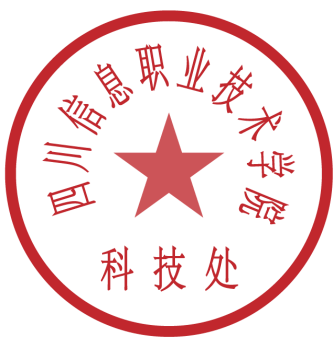 四川信息职业技术学院科技处                                           2021年9月13日四川信息职业技术学院科技处             2021年9月13日印发附件1：中国通信学会职业教育工作委员会关于开展2021年度职业教育课题申报工作的通知各相关单位：为深入学习领会习近平新时代中国特色社会主义思想，全面贯彻落实习近平总书记关于职业教育的重要论述和全国职业教育大会精神，加强信息通信领域职业教育研究，提升职业院校教师队伍教科研能力，中国通信学会职业教育工作委员会决定开展2021年度职业教育课题申报工作。具体见附件。附件：1.中国通信学会职业教育工作委员会职业教育课题管理办法2.中国通信学会职业教育工作委员会2021年度职业教育课题申报指南3.中国通信学会职业教育工作委员会2021年度职业教育课题申报表4.中国通信学会职业教育工作委员会2021年度职业教育课题申报汇总表 中国通信学会职业教育工作委员会                       2021年6月25日        附件1:中国通信学会职业教育工作委员会职业教育课题管理办法一、	总则第一条	为加强中国通信学会（以下简称“CIC”）职业教育课题管理，高质量推进教育科研活动，特制定本办法。第二条	课题指南须围绕职业教育热点、难点问题，聚焦信息与通信技术类专业，坚持科学性、创新性与客观性原则，提高人才培养质量，推动职业教育高质量发展，助力信息通信业创新发展。第三条	中国通信学职业教育工作委员会面向全国，接受来自全国职业院校、企事业单位、科研机构等从事职业教育或通信领域研究工作的人申报课题。二、	组织第四条中国通信学会职业教育工作委员会具体执行职业教育课题申报和管理工作。主要职责有：制定并发布课题管理办法、申报指南、课题申报通知、立项评审、学术咨询、课题验收和宣传推广等。三、	申报第五条	自申报通知发布之日起开始受理课题申报，并按照中国通信学会职业教育课题申报指南要求在指定时间内完成申报。第六条	中国通信学会职业教育课题分为重大课题、重点课题及一般课题，重大课题及重点课题指定研究方向，一般课题不设具体指南，申请人可自主确定研究方向并自拟题目。第七条	申报课题的负责人应具备的条件：1.课题申请人必须是主持和从事所申请课题研究工作的负责人，应具备按计划完成课题的能力，并具备良好的思想政治素质和科研水平；2.课题申请人能够筹措经费和获得必要的研究条件，重大课题和重点课题申请人一般应有副高以上职称，一般课题申请人应有中级以上职称；3.课题申请人能够切实承担起研究、组织和完成课题的责任。第八条	课题申请1.根据课题指南，按要求填写《中国通信学会职业教育工作委员会职业教育课题申报表》（以下简称“《申报表》”）；2.《申报表》须报申请人所在单位，对课题申请人的个人条件和课题研究条件进行审核。四、	立项第九条	课题评审秉承科学性、创新性与客观性原则。中国通信学会职业教育工作委员会负责建设专家评审库，并从专家库里抽取专家组成评审组对课题进行评审。其中专家评审组的组成要求如下：1.专家评审组由5人以上的单数组成，应分别来自不同单位；2.专家评审组成员应为具有副高级以上职称的同行专家，其中正高职称不少于2名；3.专家评审组成员应具有客观公正的职业声望。第十条	课题评审1.形式审查。由中国通信学会职业教育工作委员会对课题进行形式审查。2.专家评审。由中国通信学会职业教育工作委员会组织专家进行评审，评审结果报请中国通信学会职业教育工作委员会审核后进行公示，公示无异议后确定立项名单。第十一条	课题评审要求1.选题应对信息通信业及人才培养具有重要意义，具有较高的学术价值，有助于信息通信技术类专业建设和发展。2.课题申请人应对申请研究领域的学术前沿把握准确，研究思路和方法科学，观点明确且论证充分，具有创新性。3.课题组成员结构合理，并具有较好的前期研究成果，经费预算合理。4.课题研究预期有良好的社会效益或经济效益，成果有出版、使用、推广的意义。第十二条	经评审同意立项的课题由中国通信学会职业教育工作委员会颁发立项通知书，研究工作即可启动。五、	课题管理第十三条	课题管理实行目标管理与过程管理相结合，主要包括评审立项、日常管理、不定期抽查和结项验收等。第十四条	课题批准立项后，一般不得变更课题负责人、课题名称、研究内容和课题完成时间，如有特殊情况需要变更的，课题负责人须书面报请所在单位同意后，报中国通信学会职业教育工作委员会秘书处备案，对未经批准，擅自更改的课题，将不予结题。第十五条	凡违反国家法律及教育部、民政部有关规定者、有剽窃行为和弄虚作假者、或学术质量低劣者、到期不能完成者，撤销其课题。第十六条	课题验收1.由课题负责人提交成果鉴定和结题验收材料，包括课题申请书、开题报告、结题报告、成果主件及必要的附件等。验收一般采用通讯或会议方式。2.每个课题的验收专家一般为5人，并设一名组长。课题组成员不能担任所在课题的验收专家。3.验收结果经中国通信学会职业教育工作委员会确认后，并在中国通信学会秘书处报备，完成结题验收。第十七条   结项验收结束，中国通信学会职业教育工作委员会择优将课题成果推荐公开发表、报送有关部门作为决策参考，或在一定范围内推广。六、	附则第十八条	 本管理办法的解释权属于中国通信学会职业教育工作委员会。第十九条	 本办法自公布之日起执行。附件2：中国通信学会职业教育工作委员会2021年度职业教育课题申报指南本年度职业教育课题申报，须围绕建设技能型社会、完善现代职业教育体系的国家职业教育战略，服务“制造强国”“网络强国”建设目标和信息通信产业创新发展，助力数字经济发展和数字化转型，聚焦和信息通信行业职业教育的热点、难点问题，提升新一代信息通信技术技能人才培养质量，提升职业院校教师开展新一代信息通信专业建设及职业教育改革、产教科融合的教科研积极性和能力，促进校企合作、产教融合。一、课题分类2021年度中国通信学会职业教育课题申报，分为重大课题、重点课题和一般课题，具体分类说明如下：（一）重大课题重大课题一般为落实工信部、教育部、人社部等职业教育重大专项工作部署，及面向全国、信息通信全行业而确定的重大专题或项目，如信息通信行业、数字经济的新职业新工种研究项目，对接全产业链、产业群的人才需求和培养目标研究项目等。如信息通信类职业分类大典调整的建议方案研究。(二)重点课题选题参考如下：1.《职业教育专业目录（2021年）》中信息通信类专业升级和数字化改造研究；2.“5G+工业互联网”、5G融合应用创新人才培养；3.适应数字产业发展和数字化转型的人才培养；4.适应区域经济发展供需精准对接的新一代信息通信技术人才和高水平专业群建设研究和机制研究；5.信息通信技术“双师型”教师认定标准研究和培养建议；6.职业院校中、专、本衔接的新一代信息通信人才培养研究；7.新一代信息通信技术专业实习、实训基地标准与建设研究；8.促进校企合作和产教融合机制体制研究与典型实践；9.对专业技术人员中工程技术人员职业分类调整的建议方案研究；10.对社会生产服务和生活服务人员中信息传输、软件和信息技术服务人员职业分类调整的建议方案研究；11.对生产制造及有关人员中电气、机械和器材制造人员职业分类调整的建议方案研究；12.对生产制造及有关人员中计算机、通信和其他电子设备制造人员职业分类调整的建议方案研究。以上新一代信息通信技术包括并不局限于：通信技术、移动通信技术、工业互联网、软件信息服务、大数据技术、云计算技术、数字媒体技术、网络与信息安全技术、人工智能技术、区块链技术、物联网技术、汽车智能技术等。（三）一般课题一般课题的申请，可围绕所在单位在职业教育领域遇到的热点、重点和难点问题,聚焦新一代信息通信技术及职业教育改革，产教科融合，结合实际自行设计课题名称和研究内容。或开展区域内信息通信产业发展和人才需求、毕业生就业质量等调查研究，形成高质量的调研报告。自拟课题名称的表述应科学、严谨、规范、简明。二、注意事项经所在单位签署意见、加盖公章后的申报材料电子版，请申报人或申报单位于2021年9月28日前发送至指定邮箱。申报材料纸质版本一式两份于2021年9月28前寄送至中国通信委员会职业教育课题工作联系单位。要求：一个单位的所有项目请用一个文件夹整体打包，邮件主题与压缩文件统一表述为：**院校/单位2021年职业教育科研题目申报材料。材料中需包含每个课题申报表（附件3，word版及加盖单位公章的扫描文件各1份）和课题申报汇总表（附件4，word版及加盖单位公章的扫描文件各1份），课题申请表文件名为“课题名称+负责人姓名”。三、联系方式中国通信学会职业教育课题工作组联系人：林冰、刘艳华联系电话：15311931359、18910221855报送申报材料电子邮箱：zjgw@china-cic.cn纸质材料邮寄地址：广州市天河区中山大道西191号广东邮电职业技术学院联系人：吴圣敏   电话：13360595023      邮编：510630中国通信学会职业教育工作委员会秘书处：孙扩、董本清联系电话：15998505254、13504111037附件3：中国通信学会职业教育工作委员会2021年度职业教育课题申  报  表课题名称                                                 申报类别（A重大课题 B重点课题 C一般课题）                  课题负责人                                                单位及职务、职称                                          完成时间                        成果形式                    通讯地址                                                 联系电话                                                 中国通信学会职业教育工作委员会基本信息实施方案及计划（续表）（续表）附件4：中国通信学会职业教育工作委员会2021年度职业教育课题申报汇总表 单位（盖章）姓  名出生年月课题内分工工作单位职务或职称职务或职称负责人主要成员情况主要成员情况主要成员情况主要成员情况主要成员情况主要成员情况项目组成员近五年研究成果项目组成员近五年研究成果项目组成员近五年研究成果项目组成员近五年研究成果项目组成员近五年研究成果项目组成员近五年研究成果可行性分析：研究的目的、理论依据、实际意义现状与趋势：目前国内外研究现状、发展趋势分析研究内容：详细说明具体的研究内容、拟解决的关键问题及创新点研究方法研究方法研究方法研究方法预期成果预期成果预期成果预期成果开始时间结束时间工作内容及重点总体进度研究基础：阐述完成本项目的研究已经具备的基本条件、工作基础、单位对项目的支持（含有关政策、经费、保障条件等）尚缺少的条件和解决的途径申请人所在单位意见                                             单位盖章                                             负责人（签名）                                             年   月   日                                             单位盖章                                             负责人（签名）                                             年   月   日                                             单位盖章                                             负责人（签名）                                             年   月   日                                             单位盖章                                             负责人（签名）                                             年   月   日评审组意见             评审组负责人（签名）                  年   月   日同意立项类别重大课题评审组意见             评审组负责人（签名）                  年   月   日同意立项类别重点课题评审组意见             评审组负责人（签名）                  年   月   日同意立项类别一般课题编号课题名称负责人